Mérési JegyzőkönyvTranszport protokollok vizsgálata Ns2 szimulációs környezetbenA mérést végzik (név, neptun):	Mérő Marci, AAABBBMérőhely:	1-9.A mérés helyszíne:	BME, MCL labor, IB. 113.A mérés időpontja:	2012. szeptember. 07. 14:15A mérést vezeti:	Mérésvezető Miska, miska@hit.bme.hu1. feladatÍrja meg a következő elrendezéshez tartozó OTcl scriptet: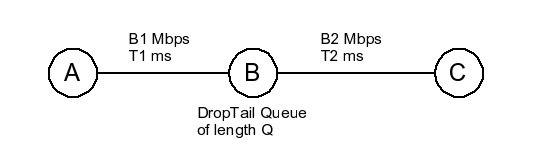 1. ábra: TopológiaHozzon létre FTP/TCP kapcsolatot az A és C csomópont között. A csomagok mérete 1250 byte, valamint B1=25, B2=10, T1=10, T2=20, Q=10.Az 50 másodpercig tartó szimulációt végezze el TCP Tahoe, TCP Reno és TCP Vegas szállítási protokollal. Állítsa a TCP vevő oldali ablak méretét 100000-re, annak érdekében, hogy ne a vevő oldal legyen a hálózat szűk keresztmetszete:Agent/TCP set window_ 100000a) 	Ábrázolja a torlódási ablakot az idő függvényében 0,1 másodperces időfelbontásban!b)	Ábrázolja a sávszélesség alakulását az idő függvényében 0,1 másodperces időfelbontásban!2. feladatA TCP Tahoe újraküldésének vizsgálatára generáljon véletlenszerű 5%-os csomagvesztést a B-C csomópont közé. Megtartva az 1. ábrán bemutatott topológiát, ahol most:B1=2, B2=1, T1=10, T2=40, Q=5Állítsa a TCP vevő oldali ablak méretét 100000-re, annak érdekében, hogy ne a vevő oldal legyen a hálózat szűk keresztmetszete:Agent/TCP set window_ 100000a) Hasonlítsa össze a teljes átvitt adatmennyiséget a hibamentes és az 5%-os csomagvesztés estén! Az adatmennyiség aránya 95%? Miért vagy miért nem?b) 	Ábrázolja a teljes átvitt adatmennyiséget a késleltetés függvényében! A csomagvesztés B-C között maradjon 5%, a link késleltetése pedig legyen: 10ms, 60ms, 110ms és 160ms.c) 	Ábrázolja a teljes átvitt adatmennyiséget a csomagvesztési arány függvényében! Vegye alapul a 1. ábrán bemutatott topológiát, a csomagvesztési arány pedig legyen: 25%, 5%, 1%, 0,2%.